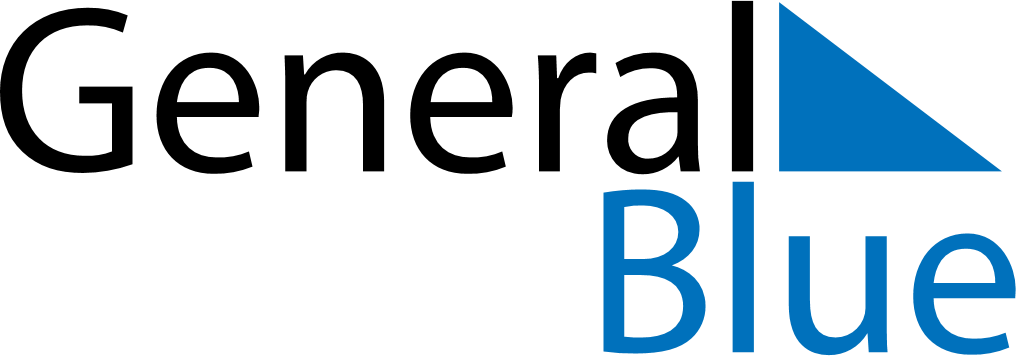 Weekly Meal Tracker May 1, 2023 - May 7, 2023Weekly Meal Tracker May 1, 2023 - May 7, 2023Weekly Meal Tracker May 1, 2023 - May 7, 2023Weekly Meal Tracker May 1, 2023 - May 7, 2023Weekly Meal Tracker May 1, 2023 - May 7, 2023Weekly Meal Tracker May 1, 2023 - May 7, 2023MondayMay 01TuesdayMay 02TuesdayMay 02WednesdayMay 03ThursdayMay 04FridayMay 05SaturdayMay 06SundayMay 07BreakfastLunchDinner